ภาคผนวก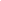  วิธีการเรียงบรรณานุกรม          	การเรียงบรรณานุกรมใช้หลักการให้เรียงตามตามลำดับตั้งแต่ ก -ฮ ให้เรียงรายการบรรณานุกรมภาษาไทยทั้งหมดก่อนแล้วตามด้วยภาษาอังกฤษ A-Z